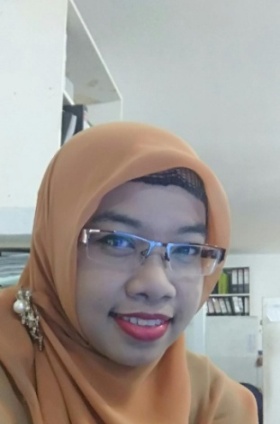 I Have 5 years experience as General Administration Project in Interior design Company. I have skill and experience in planning, detailing, and coordinating about production process in the factory. My excellent communication, problem solving and leader ship skill, combined with my deep knowledge of engineering and architectural codes make me a highly valuable and team leader.MALANG NATIONAL TECHNOLOGY OF INSTITUTE  (INDONESIA)Bachelor of  ArchitectureGraduated 2005 GPA 3.07MALANG SCHOOL OF BUSSINES Proffession of Graphic Design Graduated 2001GPA 3.42SENIOR HIGH SCHOOLSMAN 1 BLITARGraduated 2000Start from Nov 2012 to june 2017 Present GENERAL ADMINISTRATION PROJECTAT  PT. KURNIA NATA KENCANA INTERIOR DESIGN COMPANY AND MANUFACTURE  BRAND OF METRIC KITCHENSET BY SIDOARJO JAWA TIMUR  INDONESIARESPONSIBILITIES :Accept n check the document contract from Marketing before production process, Negotiation with marketing about schedule of production timeReview all of items that necessery before the next production processGive information about Detail Order to logistic division and purchasing divison.Manage about all of document contract to Technic corectorEstimate about some items /parts specification of product Give information/up date schedule to instalation division2007 – 2008 AS  ASSISTANT of ARCHITECT  in PALM OILTREES COMPANY PT. TUNAS PRIMA SEJAHTERA AREAL KUTAI KARTANEGARA KALIMANTAN TIMURRESPONSIBILITIES :Assist in the coordination of plans and designHelped to monitor the flow development activities to ensure completion of architectural work for new construction projectConducted studies a special project n space planning, structural analysis design, feasibility and other related architectural engineeing issuesSupported and assisted lead architect in all phase of a major projectPerformed and array administrative duties related to arhitectural construction projects such as code and zoning research , reviewing contractor forpayments and utility bills, monitoring projects budget and coordinary utilities instalation.